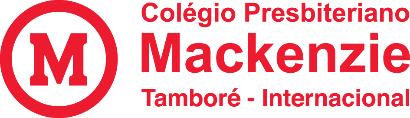 CONTEÚDOS PARA AVALIAÇÃO DE INGRESSO- 2020Ensino Fundamental I- Outubro 2019CONTEÚDOS PARA AVALIAÇÃO DE INGRESSO- 2020Ensino Fundamental I- Outubro 20193º Ano3º AnoPortuguêsLeitura e interpretação de texto.Separação de sílabas e classificação quanto ao número de sílabas.Substantivos: próprio, comum, masculino, feminino, diminutivo e aumentativo.Adjetivos.Ordem alfabética.Escrita de frases.Uso do M ou N.                      MatemáticaResolução de situação-problema       simples envolvendo adição,   subtração, multiplicação e divisão (com desenhos).Sequência numérica;Escrita por extenso;Ordem crescente e decrescente;Par e ímpar;Algoritmos da adição, subtração e, multiplicação.Dúzia e meia dúzia.